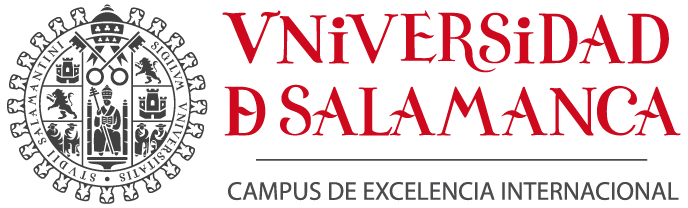 Mr/Ms ________________________________________________________________________________________________DOCTORAL PROGRAMME ______________________________________________________________Requests approval from the Academic Committee of the Doctoral Programme for a TEMPORARY WITHDRAWAL from his/her doctoral studies for a MAXIMUM PERIOD OF ONE YEAR, based on the following reasons:In _______________________, on ____ ________________ _________Fdo: _____________________________________Approved by the Supervisor,					Signed: ____________________The Academic Committee of the Doctoral Programme agreed to AUTHORIZE a TEMPORARY WITHDRAWAL FROM THE DOCTORAL PROGRAMME FOR A MAXIMUM PERIOD OF ONE YEAR in a meeting held on ________________. The Chairperson of the Academic Committee,Signed: __________________________________